LĒMUMA PROJEKTSPar saistošo noteikumu Nr. __/2023 “Par kārtību, kādā izvietojamas un noformējamas ielu nosaukuma plāksnes, ēku nosaukuma norādes zīmes, ēku numura (nosaukuma) zīmes Alūksnes novadā” izdošanu	Pamatojoties uz Pašvaldību likuma 45. panta pirmās daļas 3. punktu,	Apstiprināt saistošos noteikumus Nr. __/2023 “Par kārtību kādā izvietojamas un noformējamas ielu nosaukuma plāksnes, ēku nosaukuma norādes zīmes, ēku numura (nosaukuma) zīmes Alūksnes novadā” un to paskaidrojuma rakstu.SAISTOŠO NOTEIKUMU PROJEKTS
Par kārtību, kādā izvietojamas un noformējamas ielu nosaukuma plāksnes, ēku nosaukuma norādes zīmes, ēku numura (nosaukuma) zīmes Alūksnes novadāIzdoti saskaņā ar Pašvaldību likuma 45. panta pirmās daļas 3. punktuI. Vispārīgie jautājumi1. Saistošie noteikumi (turpmāk – noteikumi) nosaka kārtību, kādā izvieto un noformē ielu nosaukuma plāksnes, ēku nosaukuma norāžu zīmes, ēku numura (nosaukuma) zīmes, daudzdzīvokļu dzīvojamās mājās – arī telpu grupu informācijas zīmes ar dzīvokļu numuriem, Alūksnes novada administratīvajā teritorijā, administratīvo atbildību par noteikumu neievērošanu un noteikumu izpildes kontroli.2. Noteikumu mērķis ir:2.1. veidot un uzturēt vienotu Alūksnes novada vizuālo tēlu;2.2. atvieglot nekustamā īpašuma atrašanās vietas noteikšanu Alūksnes novada administratīvajā teritorijā.3. Ielu nosaukuma plāksnes, ēku nosaukuma norādes zīmes, ēku numura (nosaukuma) zīmes, daudzdzīvokļu dzīvojamās mājās – arī telpu grupu informācijas zīmes ar dzīvokļu numuriem, jāizvieto atbilstoši šiem noteikumiem, tām jābūt labā tehniskā un vizuālā kārtībā (nesabojātām, ar skaidri salasāmiem uzrakstiem), ar aktuālo teksta informāciju un atbilstoši Valsts valodas likuma prasībām.4. Ja ielu nosaukuma plāksni, ēkas numura (nosaukuma) zīmi, nav iespējams izvietot šajos noteikumos noteiktajā vietā, persona iesniedz Alūksnes novada pašvaldības iestādē “Būvvalde” (turpmāk – Būvvalde) vietas fotofiksāciju un iesniegumu, norādot pamatojumu, kāpēc nav iespējams veikt izvietošanu šajos noteikumos noteiktajā vietā vai veidā. Būvvalde norāda vietu attiecīgās zīmes izvietošanai.II. Ielu nosaukumu plākšņu un ēku nosaukumu norāžu zīmju izvietošanas kārtība5. Alūksnes novada pašvaldības teritorijā izvietojamas tikai tādas ielu nosaukumu plāksnes, kuras atbilst šo noteikumu nosacījumiem (pielikums Nr. 1).6. Ielu nosaukumu plāksnes un ēku nosaukuma norādes zīmes izgatavo, uztur un uzstāda Alūksnes novada pašvaldība par saviem budžeta līdzekļiem.7. Ielu nosaukuma plāksnes izvietojamas pilsētas un ciemu teritorijās ielu sarkano līniju krustpunktos, pa vienai uz katru pusi no krustojuma.8. Ja ielas apbūves līnija sakrīt ar sarkano līniju, tad ielu nosaukuma plāksnes jāizvieto pie ēkas sienas 2500–3000 mm augstumā un 300–500 mm attālumā no ēkas stūra, kas atrodas tuvāk krustojumam (pielikums Nr. 2).9. Ja ielas apbūves līnija noteikta ar atkāpi no sarkanās līnijas, tad ielu nosaukuma plāksnes izvietojamas uz brīvi stāvošiem, vienota stila stabiņiem (metāla caurule)  vai apgaismes balstiem 2500–3000 mm augstumā (pielikums Nr. 3). Stabiņi novietojami ielu sarkano līniju krustpunktā (uz zemes gabala robežas stūra). Ēku nosaukumu norādes zīmes (pielikums Nr. 7) izvieto pie ēkas pievadceļa pieslēguma (krustojuma) ar valsts autoceļu vai pašvaldības ceļu.10. Nekustamā īpašuma (ēkas) īpašniekam ir pienākums atļaut Alūksnes novada pašvaldības atbildīgajai iestādei, atbilstoši šo noteikumu prasībām, izvietot ielu nosaukuma plāksni (ja nepieciešams, ar stabiņu) un ēku nosaukuma norādes zīmes vai tiesības izvietot to par saviem līdzekļiem divu nedēļu laikā pēc plāksnes saņemšanas.III. Ēku numura (nosaukuma) zīmju izvietošanas kārtība11. Par ēku numura (nosaukuma) zīmju izvietošanu un uzturēšanu, atbilstoši šim noteikumiem, ir atbildīga fiziska vai juridiska persona, kas ir ēkas īpašnieks vai tiesiskais valdītājs.12.	Ēkas numura (nosaukuma) zīmei jābūt izgatavotai atbilstoši  4. vai 5.pielikumā noteiktajam paraugam.13. Katrs ēkas īpašums (ēku īpašumu kopums) ar piešķirtu adresi, kas paredzēts dzīvošanai, saimnieciskai, administratīvai vai publiskai darbībai, apzīmējams ar noteikta parauga ēku numura (nosaukuma) zīmi.14. Ēkas numura (nosaukuma) zīmē, saskaņā ar Adrešu reģistra datiem, jānorāda:14.1. ielas nosaukums, ja tāds ir, piemēram, Pils iela;14.2. ēkas numurs (atbilstoši piešķirtajai adresei) vai nosaukums.15. Ēkas numura (nosaukuma) zīmē var norādīt ziņas par īpašuma piederību:15.1. konkretizējot īpašnieka personu, norāda ēkas īpašnieka vārda pirmo burtu un uzvārdu vai juridiskas personas nosaukumu, atbilstoši ierakstam zemesgrāmatā;15.2. nekonkretizējot īpašnieka personu, ēkas piederība norādāma kā privātīpašums, kopīpašums, pašvaldības īpašums vai valsts īpašums.16. Ēkas numura zīme izvietojama pie ēkas fasādes, kas vērsta pret ielu (autoceļu) 2500–3000 mm augstumā un 300–500 mm attālumā no ēkas stūra, kas tuvāks blakus ēkai ar mazāku kārtas numuru (pielikums Nr. 2).17. Ja ēka atrodas ielu krustojumā un pie tās fasādes ir piestiprināta ielas nosaukuma plāksne, tad numuru zīme piestiprināma blakus vai virs ielas nosaukuma plāksnes ar attālumu 100 mm (pielikums Nr. 2).18. Ēkas nosaukuma zīmes novietojamas pie fasādes, kas vērsta pret ielu (autoceļu) 2500–3000 mm augstumā un 300–500 mm attālumā no ēkas stūra, kas tuvāks piebraucamajam ceļam.19. Papildus ēkas numura (nosaukuma) zīmei daudzdzīvokļu dzīvojamās mājās virs katras kāpņu telpas ārdurvīm uzstāda telpu grupu informācijas zīmi ar dzīvokļa numuriem (pielikums Nr. 2 un Nr. 6).20. Mainoties noteikumu 14., 15. vai 19. punktā minētajai informācijai, ēkas īpašnieks vai tiesiskais valdītājs par saviem līdzekļiem trīs mēnešu laikā izvieto jaunu ēkas numura (nosaukuma) zīmi, daudzdzīvokļu dzīvojamās mājās – arī telpu grupu informācijas zīmi ar dzīvokļu numuriem, atbilstoši šo noteikumu prasībām. Ja ēkas numura (nosaukuma) zīme, daudzdzīvokļu dzīvojamās mājās – arī telpu grupu informācijas zīme ar dzīvokļu numuriem, neatbilst citām šo noteikumu prasībām (piemēram, tā ir deformēta vai kā citādi sabojāta), ēkas īpašnieks vai tiesiskais valdītājs par saviem līdzekļiem mēneša laikā izvieto jaunu, atbilstoši šo noteikumu prasībām.IV. Administratīvā atbildība par noteikumu neievērošanu un noteikumu izpildes kontrole21. Administratīvā pārkāpuma procesu līdz administratīvā pārkāpuma lietas izskatīšanai veic Alūksnes novada pašvaldības iestāde “Būvvalde” vai Alūksnes novada pašvaldības policija. Administratīvā pārkāpuma lietu izskata Alūksnes novada pašvaldības Administratīvā komisija.22. Par noteikumu pārkāpšanu nekustamā īpašuma, ēkas vai telpu grupas īpašniekam vai tiesiskajam valdītājam piemēro brīdinājumu vai naudas sodu no 2 naudas soda vienībām līdz 12 naudas soda vienībām. Alūksnes novada pašvaldības policijai, kā arī Alūksnes novada pašvaldības iestādei “Būvvaldei” ir tiesības uzdot personai izpildīt šajos noteikumos noteikto pienākumu vai pārtraukt veikt darbības, par kuru nepildīšanu persona tiek saukta pie administratīvās atbildības, un pienākuma nepildīšanas gadījumā uzlikt piespiedu naudu. Attiecīgās iestādes lēmumu var apstrīdēt Alūksnes novada pašvaldības domē, savukārt Alūksnes novada pašvaldības domes lēmumu – pārsūdzēt Administratīvajā rajona tiesā Administratīvā procesa likuma noteiktajā kārtībā.V. Noslēguma jautājumi23. Ar šo noteikumu spēkā stāšanās dienu, spēku zaudē Alūksnes novada pašvaldības domes 2015. gada 29. oktobra saistošie noteikumi Nr. 21/2015 “Par kārtību, kādā izvietojamas un noformējamas ielu nosaukumu plāksnes, ēku nosaukumu norādes zīmes, ēku numura (nosaukuma) zīmes Alūksnes novadā”.Pielikums Nr. 1Ielas nosaukuma plāksnes paraugs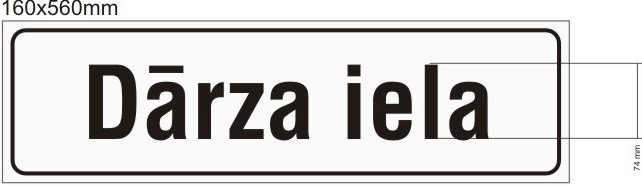 Pamatne: alumīnija materiāla plāksnes ar profilētu malu un baltu, atstarojošu fona krāsu un ar melnu apmali (noapaļotiem stūriem virs profilējuma) un uzrakstiem melnā krāsā, latviešu valodā.Izmēri – 160 x 560 mm, 160 x 640 mm (izmēru nosaka teksta garums).Teksts: Balt Helvetica Cond Bold vai Helvetica LT Pro Condensed.Pielikums Nr. 2
Ielas nosaukuma, ēkas numura zīmes un telpu grupas informācijas zīmes ar dzīvokļu numuriem izvietojums pie ēkas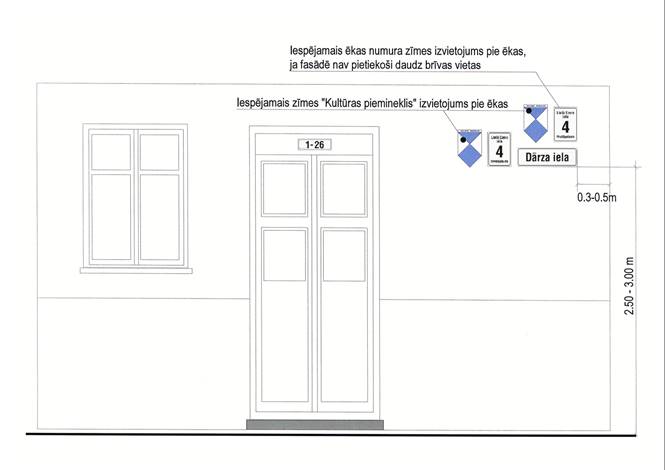 Pielikums Nr. 3
Ielas nosaukuma plāksnes stabiņa paraugs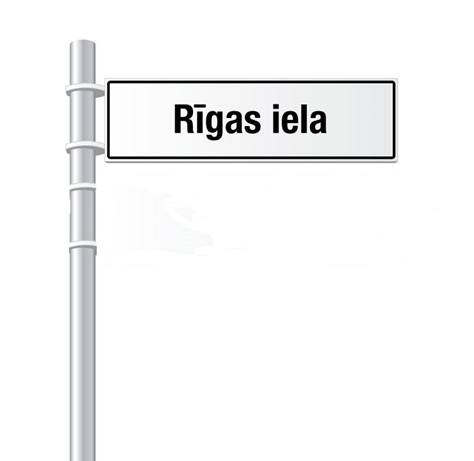 Teksts: Balt Helvetica Cond Bold vai Helvetica LT Pro Condensed.Stiprinājums: metāla riņķis 4 mm, cinkots, ieiet plāksnes garumā.Stabiņš: cinkota metāla caurule, diametrs 60 mm, H = 2500 – 3000 mm.Pielikums Nr. 4
Ēku numura zīmes paraugs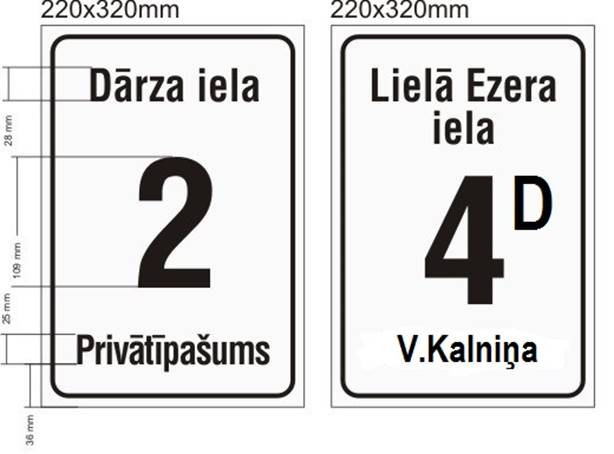 Pamatne: alumīnija materiāla plāksnes ar profilētu malu un baltu, atstarojošu fona krāsu un ar melnu apmali (noapaļotiem stūriem virs profilējuma) un uzrakstiem melnā krāsā, latviešu valodā.Izmēri: 220 x 320 mm vai 280 x 320 mm (izmēru nosaka teksta garums).Teksts: Balt Helvetica Cond Bold vai Helvetica LT Pro CondensedIelas nosaukuma vai ēkas piederības teksts izvietojams ne vairāk kā divās rindās.Pielikums Nr. 5
Ēkas nosaukuma zīmes paraugs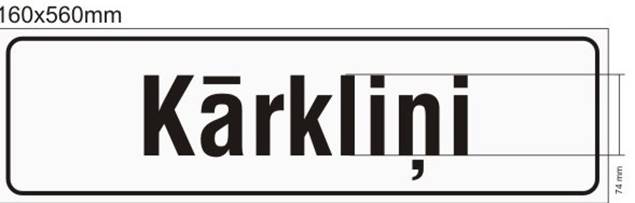 Pamatne: alumīnija materiāla plāksnes ar profilētu malu un baltu, atstarojošu fona krāsu un ar melnu apmali (noapaļotiem stūriem virs profilējuma) un uzrakstiem melnā krāsā, latviešu valodā.Izmēri: 160 x 560 mm, 160 x 640 mm (izmēru nosaka teksta garums).Teksts: Balt Helvetica Cond Bold vai Helvetica LT Pro Condensed.Pielikums Nr. 6
Telpu grupu informācijas zīmes ar dzīvokļu numuriem paraugs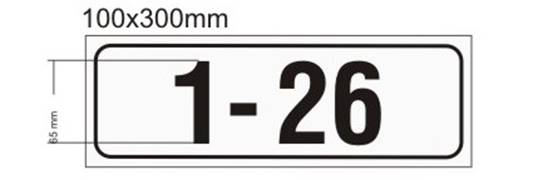 Pamatne: alumīnija materiāla plāksnes ar profilētu malu un baltu, atstarojošu fona krāsu un ar melnu apmali (noapaļotiem stūriem virs profilējuma) un uzrakstiem melnā krāsā, latviešu valodā.Izmēri: 100 x 300 mm.Teksts: Balt Helvetica Cond Bold vai Helvetica LT Pro Condensed.Pielikums Nr. 7
Ēku nosaukumu norādes zīmes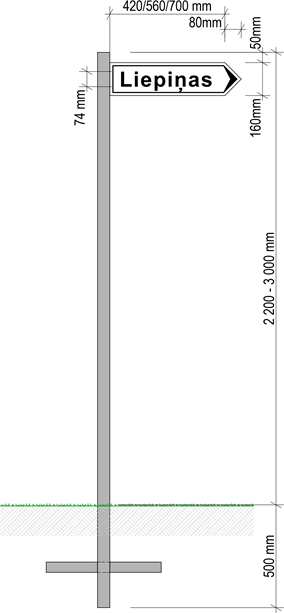 Pamatne: alumīnija materiāla plāksne ar profilētu malu un baltu, atstarojošu fona krāsu un ar melnu apmali, un uzrakstiem melnā krāsā, latviešu valodā.Izmēri: 160 x 420 mm, 160 x 560 mm, 160 x 700 mm (izmēru nosaka teksta garums).Teksts: Balt Helvetica Cond Bold vai Helvetica LT Pro Condensed.Stabiņš: cinkota metāla caurule, diametrs 60 mm.Paskaidrojuma raksts
Alūksnes novada domes 2023. gada __ ._______ saistošajiem noteikumiem Nr. ___/2023 “Par kārtību, kādā izvietojamas un noformējamas ielu nosaukuma plāksnes, ēku nosaukuma norādes zīmes, ēku numura (nosaukuma) zīmes Alūksnes novadā”Paskaidrojuma raksta sadaļaNorādāmā informācija Mērķis un nepieciešamības pamatojums Saistošo noteikumu izdošanas mērķis ir veidot un uzturēt vienotu Alūksnes novada vizuālo tēlu, pilsētvides ainavas saglabāšanu; atvieglot nekustamā īpašuma atrašanās vietas noteikšanu Alūksnes novada administratīvajā teritorijā.Fiskālā ietekme uz pašvaldības budžetu Ielu nosaukumu plāksnes un ēku nosaukuma norādes zīmes izgatavo, uztur un uzstāda Alūksnes novada pašvaldība par saviem budžeta līdzekļiem. Līdz ar to, tas atstāj ietekmi uz pašvaldības fiskālo budžetu, to izgatavošana, uzturēšana un uzstādīšana palielina pašvaldības budžeta izdevumu daļu.Sociālā ietekme, ietekme uz vidi, iedzīvotāju veselību, uzņēmējdarbības vidi pašvaldības teritorijā, kā arī plānotā regulējuma ietekme uz konkurenci 3.1. Ietekme uz vidi – nav ietekmes;3.2. Ietekme uz iedzīvotāju veselību – nav ietekmes;3.3. Ietekme uz uzņēmējdarbības vidi pašvaldības teritorijā – nav ietekmes;3.4. Ietekme uz konkurenci – nav ietekmes.Ietekme uz administratīvajām procedūrām un to izmaksām Saistošo noteikumu piemērošanā privātpersona var griezties Alūksnes novada pašvaldības iestādē Būvvalde un Alūksnes novada pašvaldības policijā.Ietekme uz pašvaldības funkcijām un cilvēkresursiem 5.1. Saistošie noteikumi tiek izstrādāti, pašvaldības funkcijas - gādāt par pašvaldības administratīvās teritorijas labiekārtošanu;5.2. Saistošo noteikumu īstenošanā nav nepieciešami papildus pašvaldības cilvēkresursi, pienākumi iekļauti esošo cilvēkresursu amatu aprakstos.Informācija par izpildes nodrošināšanu Saistošo noteikumu īstenošanā nav paredzēta jaunu institūciju izveide, esošo likvidācija vai reorganizācija. Prasību un izmaksu samērīgums pret ieguvumiem, ko sniedz mērķa sasniegšana Saistošie noteikumi ir piemēroti iecerētā mērķa sasniegšanas nodrošināšanai un paredz tikai to, kas ir vajadzīgs minētā mērķa sasniegšanai.Izstrādes gaitā veiktās konsultācijas ar privātpersonām un institūcijām Saistošo noteikumu izstrādes procesā nav notikušas konsultācijas ar sabiedrības pārstāvjiem. Atbilstoši Pašvaldību likuma 46. panta trešajai daļai saistošo noteikumu projekts un to paskaidrojuma raksts sabiedrības viedokļa noskaidrošanai no 2023. gada 5. jūlija līdz  2023. gada 19. jūlijam publicēts pašvaldības oficiālajā tīmekļvietnē www.aluksne.lv sadaļā Sabiedrība/Sabiedrības līdzdalība/Viedokļa izteikšana par saistošo noteikumu projektiem. Viedokļa sniegšanas termiņš – 2 (divas) nedēļas no saistošo noteikumu projekta publicēšanas.